Интенсивный тренинг Евгения Спирицы и Елены Зеленцовой«Имидж как система манипулирования и влияния в переговорах»город Москва,  … апреля«То, как ты выглядишь, заглушает то, что ты хочешь сказать». Эмерсон Р.Любому человеку нужно всего лишь пять-семь секунд, чтобы оценить Ваш вид и составить первое (и часто окончательное) впечатление о Вас. Вопреки знаменитому лозунгу рекламы напитка – имидж все! Ваш внешний образ! А остальное - ерунда! Имидж (от англ. «image», что в переводе означает образ) — сформировавшийся целостный образ, в котором выделяются ценностные характеристики и черты, оказывающие определенное воздействие на мнение и поступки окружающих.Конечно, Вы и сами знаете, что Ваш внешний вид – это визитка, своеобразный «пропуск» в мир конкуренции, в мир бизнеса, его правил и принципов, а также неотъемлемая часть «самопиара» и способ выразить свою индивидуальность.Вполне возможно, Вы как раз подумываете о переменах, потому что понимаете: сейчас Вашему образу присущи спонтанность и непродуманность. А, быть может, Вы уже даже сходили к хорошему стилисту, который помог Вам изменить внешность и обновить гардероб. Однако «не айс». Все красиво, ровно, но в то же самое время скучно и не вызывает никаких эмоций. Не работает на Вас…Зачем Вам нужен имидж? Чтобы выглядеть преуспевающим человеком и при этом успешно решать нужные Вам задачи. Чтобы Вас слышали – в любой ситуации.Если углубиться в вопросы психологии   личностных отношений, то «вырисовывается» следующая картина.Имидж – это образ, посыл, впечатление, способ выразить свою индивидуальность. Безусловно. Несомненно. Но! Имидж – это еще и особая система манипулирования и влияния на других людей!То есть Вы можете «делать» имидж, который станет определенным образом влиять на человека или группу людей на уровне подсознания. Человек сам не сможет толком объяснить, почему Вы так ему понравились, вызвали доверие и чувство внутреннего комфорта…Вам важен итоговый результат – совершение нужного Вам действия через манипулирование с помощью своего внешнего  образа.  И здесь, казалось бы, неправильно расставленные акценты за считанные секунды расскажут о Вас то необходимое и важное, которое невозможно донести другими средствами за такое же короткое время.Наверняка Вы не раз попадали в ситуацию, когда определяющим значением для Вас становилось впечатление, которое человек (несознанно или умышленно) производил на Вас. И Вы попадались в такую ловушку – шли на поводу, делали, о чем Вас просили или даже не просили, но показывали, что неплохо бы…И Вам скорее всего приходилось наблюдать и такую ситуацию: человек, который одет нелепо и выглядит, как полный идиот, вдруг – раз! – заключает очень выгодный контракт или подписывает договор, за которым гонялись многие  безукоризненно одетые менеджеры… 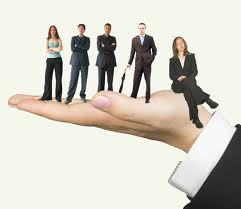 Какие задачи должен решать Ваш имидж?Располагать? Подавлять? Влиять определенным образом? Вызывать определенные чувства и впечатления? Рождать/укреплять доверие? Провоцировать на поступки? Или желательно все и сразу?С помощью продуманного имиджа Вы сможете не только достойно и презентабельно выглядеть, но и управлять любой ситуацией заведомо в свою пользу, решая собственные поставленные задачи и извлекая нужные выгоды! Ваш имидж — один из основных факторов, определяющих Ваш деловой успех.Остается только научиться создавать «правильный» имидж, собирать свой образ из мелких деталей, которые в совокупности превратятся в систему манипулирования другими людьми!Именно этим мы и предлагаем заняться Вам на нашем интенсивном тренинге«Имидж как система манипулирования и влияния в переговорах»Мы уверены, что этот тренинг станет для Вас откровением. Вы начнете воспринимать и пользовать свой собственный имидж как эффективный и всегда работающий инструмент моделирования последствий любой ситуации. ВАШ ИМИДЖ + СИТУАЦИЯ ИЛИ УСЛОВИЯ=ЖЕЛАННЫЙ ВАМИ РЕЗУЛЬТАТ!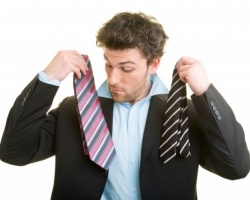 Рекомендуем Вам всерьез задуматься об участии в этом тренинге, если:Вы понимаете, что имидж имеет основополагающее значение в деловой сфере и именно первое впечатление может оказаться решающим;Вы намерены создать собственный имидж преуспевающего человека, который будет нести Вашим партнерам, коллегам, настоящим и потенциальным клиентам «правильную» информацию;Вы желаете, чтобы Ваш имидж, внешний образ всегда играли только на Вас и способствовали достижению целей;Вы хотите научиться варьировать отдельные детали Вашего образа - в зависимости от конкретной ситуации и поставленных задач для достижения максимальной эффективности;Вы считаете необходимым научиться манипулировать людьми, влиять на них через визуальный канал – с помощью своего имиджа;Вы готовы использовать каждую составляющую имиджа в свою пользу – и в бизнесе, и в построении личных отношений с окружающими;Вы мечтаете обрести власть и влияние над другими людьми, причем манипулировать ими непринужденно и не прилагая особых усилий.Александр Смиляков, младший партнер по бизнесу в сфере недвижимости:«Я, конечно, знал, что многое теряю из-за своей непродуманной внешности, но чтобы настолько… Тренинг «Имидж как система манипулирования» заставил взглянуть на себя со стороны. И я смог оценить самого себя непристрастно и жестко. Я понял, что мой вид, мягко говоря, не совсем соответствует занимаемой должности и образу жизни. А я еще удивлялся, почему многие потенциальные клиенты относятся ко мне с настороженностью, а девушки махают ручкой после первой-второй встречи! Я шел на тренинг с одной главной целью – сделать нормальный внешний вид, научиться одеваться, узнать, что мне идет и как это носить. Я не думал ни о каком манипулировании даже близко. Однако Евгений Спирица смог донести до меня простую истину о том, что с помощью имиджа не только можно, но и нужно манипулировать людьми и играть ситуациями. И не только просто показал, но и научил, как это делать». «Нет смысла надеяться, что другие оценят Вас за Ваш характер, личность и способности, не обратив внимания на то, как Вы выглядите…»Хочу создать имидж влияния!Кто будет помогать Вам создавать имидж влияния?Елена Зеленцова – создание имиджаЕлена Зеленцова – известный имидж-мейкер и стилист, работает с публичными персонами, политиками, известными инфобизнесменами, представителями шоу-бизнеса; умеет находить изюминки и расставлять правильные акценты даже в самой посредственной внешности, способна из сделать.Евгений Спирица – использование имиджа для достижения целей Евгений Спирица - Руководитель «Международной Академии Исследования лжи», профессиональный коуч и бизнес-тренер, эксперт-полиграфолог, специалист-профайлер по сопровождению деловых переговоров, эксперт по невербальному общению, эксперт по НЛП и гипнозу, эксперт по вопросам безопасности и антитеррористической деятельности, автор ряда учебных материалов по психологии и детекции лжи.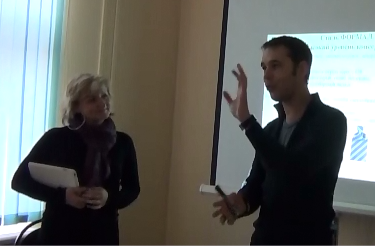 Внимание! Принципиальное отличие этого тренинга от других, в чем-то подобныхТренинг Евгения Спирицы и Елены Зеленцовой научит Вас, как нужно менять одежду, чтобы Вас услышали.Вы не просто узнаете про имидж как таковой - что Вам идет, где что носить, как ходить, сидеть, смотреть, лежать и т.п.Вы также узнаете  самое главное - как «соблюдать» и нарушать свой имидж, чтобы достигать поставленных целей.Вы поймете, когда важно следовать дресс-коду,  а когда – важно, наоборот, его правильно нарушать, таким образом провоцируя и даже, казалось бы, отталкивая других людей. Вы уясните, с какой целью, для чего, почему иногда просто необходимо нарушать общепринятые постулаты и как все это правильно делать с пользой и выгодой.Возможно, Вы замечали, что сам Евгений Спирица часто одевает цвета, которые не подходят ему по цветотипу. Вы думаете, он делает это случайно, потому что ничего не понимает в цветах, или он преследует определенную цель?! Вы четко  увидите, что происходит, когда за небрежной деталью кроется целая система – система манипулирования и влияния желаниями, чувствами и потребностями других людей.Поэтому заранее предупреждаем Вас. В Ваши руки попадет самое настоящее оружие, которое Вы сможете применять по своему усмотрению!Кристина Вешникова, 31 год, начальник отдела по развитию:«Мне всегда нравился мой образ, который я еще десять лет тому назад вполне удачно построила и потом время от времени вносила в него изменения – согласно возрасту и жизненной позиции. Выглядела я всегда на пять баллов, но только и всего. Максимальные дивиденды – предложение провести время в постели от партнеров, клиентов и даже моего директора. Вроде все строго, стильно, никаких рюшек, коротких юбок и вырезов. Однако на протяжении всей моей сознательной жизни меня никто не воспринимал как бизнес-вумен, как хищную рыбу в мире бизнеса. Так, симпатичная мордашка на полюбоваться и переспать – «ну, так и быть, подпишу с ней контракт, может, перепадет чего…» После тренинга по имиджу Евгения Спирицы и Елены Зеленковой ситуация в корне изменилась. Ха! И неважно, что это самое «ха!» теперь не соответствует моему имиджу. По-другому не могу выразить своей радости и удовлетворения. Я немного поколдовала – по советам Елены – над внешностью, а затем – спасибо Евгению! - обрела способность манипулировать людьми! Конечно, в основном мужиками. Только теперь они мне кажутся не , Программа тренинга – ряд важных тем и ключевых вопросовПонятие имиджаОтличие стиля от модыОсновные задачи имиджмейкеровВ чем неправы имиджмейкерыКак имиджмейкер стирает личностьОсновные факторы имиджаИзменение факторов имиджа для достижения нужных целейОсновные ошибки в имиджеАлгоритм внешнего видаОсновные базовые стили в одежде и средство усиления отдельных факторов имиджаОсновные способы влияния через имиджПравильная организация среды обитания под различные цели и задачиОсновные способы преобразования внешности для решения необходимых целей и задачОрганизация деловой переписки: экологичная, неэкологичная, особенности использования ненормативной лексики в деловой переписке и ее положительные результатыВизитка: российская, европейская, правильная, экологичная, продающая, неэкологичная, особенности их применения в разных контекстахЭтикет, манера поведения, кросс-культурные различия, считывание и применение неэкологичных конструкций этикетаКак не стать серой массой в руках профессиональных имидж-консультантовХочу создать имидж влияния!Что даст участие в этом тренинге именно Вам?Вы узнаете:как быстро и без колоссальных затрат создать имидж преуспевающего человека - исходя из своего бюджета и наличия свободного времени;как правильно сочетать цвета, чтобы управлять впечатлением других людей, как подбирать обувь и аксессуары, какие аксессуары уместны и необходимы для образа делового человека;как правильно расставлять акценты, что – подчеркнуть, а что – стушевать;что такое уместное и неуместное поведение;какие внутренние и внешние факторы влияют на создание первого впечатления;как легко и незаметно захватывать пространство другого человека, используя составляющие своего имиджа;какие важные детали и моменты нужно учитывать – те «пункты», на которые Вы обычно не обращаете внимания и которые могут сыграть решающую роль в выполнении Вашей задачи или миссии;каким образом влиять на людей своим внешним видом.Вы освоите:навыки формирования собственного имиджа и стиля;эффективный алгоритм внешнего действия;стратегии управления своим личным имиджем;основы визуальной самопрезентации; методы невербальной самопрезентации;способы уместного и влияющего на других поведения.Вы сможете:правильно формировать свой гардероб - так, чтобы ваши вещи сочетались между собой и удовлетворяли Ваши запросы;создавать и воспроизводить тот самый «правильный» образ, который необходим в той или иной ситуации для достижения Ваших целей;делать так, чтобы Ваш имидж всегда работал в Вашу пользу; интерпретировать свой образ в любой момент - со смещением акцентов в нужную Вам сторону;играть на особенностях восприятия людей и на ситуациях;в сознание и подсознание окружающих нужную Вам мысль или посыл, причем всем будет казаться, что нужные Вам мысли пришли сами собой;самостоятельно обновлять свой гардероб с учетом особенностей Вашего имиджа и требований деловой среды;повысить уверенность в себе и научиться «продавать» себя убедительно и по нужному Вам сценарию.Основные результаты:Вы создаете свой имидж Вы влияете на мнение других людей с помощью имиджаВы манипулируете другими людьмиВы с легкостью  оборачиваете любую ситуацию в свою пользуС нашей помощью Вы создаете имидж, с помощью которого сможете эффективно воздействовать на окружающих Вас людей на уровне их сознания  подсознания.Ваш новый имидж:- вызывает у окружающих Вас людей психологическую готовность к выгодному для Вас сотрудничеству;- генерирует устойчивое « а-ля мажорное» настроение и повышает Вашу уверенность в себе, что уже является залогом Вашего успеха;- моделирует для Вас наиболее короткий путь к успеху и процветанию;- усиливает Ваше влияние на других людей;- помогает манипулировать окружающими и быть хозяином ситуации.Сергей Вербников, заместитель директора по рекламе:«Спасибо Елене и Евгению! Очень нужный тренинг! Я смог не только скорректировать свой внешний вид, но и посредством своего обновленного образа внушить своему начальнику, что я – самый походящий кадр на новую должность. И все получилось! Теперь постоянно пользуюсь своим имиджем для решения собственных задач и достижения нужных целей. В большинстве случаев работает и очень успешно! Еще раз спасибо».Итак, мы приглашаем Вас на тренинг!Интенсивный тренинг Евгения Спирицы и Елены Зеленцовой«Имидж как система манипулирования и влияния в переговорах»Мы ждем на этот тренинг для тех, кто готов к глобальным переменам в своей жизни,  хочет идти в ногу со временем, выглядеть презентабельно и успешно и, конечно, манипулировать другими – посредством своего внешнего облика. Мы ждем тех, кто хочет быть услышанным в любой ситуации.Хочу создать имидж влияния!